GEZEGENLERGÜNEŞ’E YAKINLIK SIRASIBÜYÜKLÜK SIRALAMASIDÖNME YÖNÜYÜZEY SICAKLIĞIORTALAMAGEZEGEN YAPISIYÖRÜNGEDE 1 TAM TUR TAMAMLAMA SÜRESİHALKASI VAR MI YOK MU?UYDU SAYISIMERKÜR18Saat yönünün tersi430 C0KARASALİÇ GEZEGEN88 gün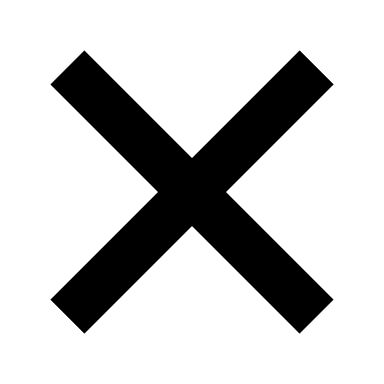 0VENÜS26Saat yönünde462 C0KARASALİÇ GEZEGEN224 gün0DÜNYA35Saat yönünün tersine 14 C0KARASALİÇ GEZEGEN365,25 gün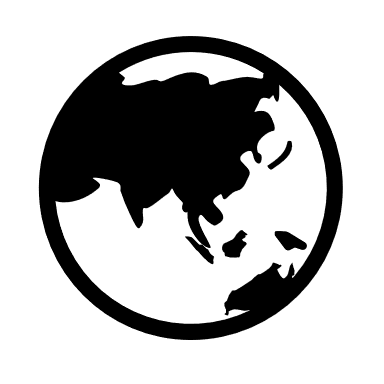 1MARS47Saat yönünün tersine37 C0KARASALİÇ GEZEGEN687 gün2Deımos ve phobosJÜPİTER51Saat yönünün tersine-153 C0GAZSALDIS GEZEGEN11,86 yıl79SATÜRN62Saat yönünün tersine-188 C0GAZSALDIS GEZEGEN29,46 yıl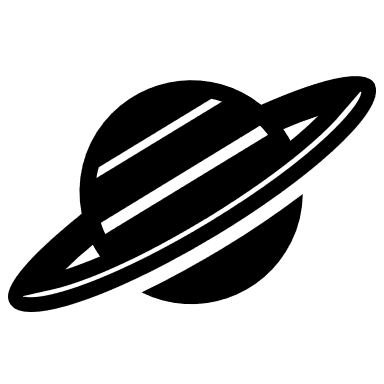 82URANÜS73Saat yönündeYAN YATMIŞ VARİL GİBİ-214 C0GAZSALDIS GEZEGEN30,68 yıl27NEPTÜN84Saat yönünün tersine-225 C0GAZSALDIS GEZEGEN165  yıl14